令和4年度地域の食の絆強化推進運動事業(農林水産省補助事業)令和4年度 地産地消コーディネーター育成研修会（アーカイブ配信）視聴申込書まちむら交流きこう　地域活性化チーム行きメール：chisan@kouryu.or.jp / FAX:03-5256-5211送信日　令和　　　　年　　　　月　　　　　日■申込者のお名前・ご連絡先　※視聴URLはメールでご連絡しますので、メールアドレスは必ずご記入ください。※複数名で参加される場合について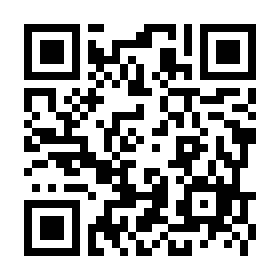 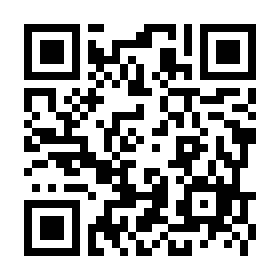 ▶▶▶応募フォーム（Googleフォーム）からもお申込いただけます。https://forms.gle/KHUVN6Ya48zo3CGL9都道府県・市町村名お名前（ふりがな）ご所属・部課名メールアドレス※必須電話番号FAX番号アーカイブ配信の視聴視聴予定人数（　　　　　　　　　　）名